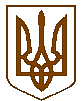 У К Р А Ї Н АПІСКІВСЬКА СІЛЬСЬКА РАДАКостопільського району Рівненської області( восьме скликання )Р І Ш Е Н Н Я22 грудня  2017 року                                                                                               № 295Про  надання  дозволу   нарозробку  технічної  документації  ізземлеустрою  по  встановленню  (відновленню)  меж  земельної   ділянки    в     натурі    (на місцевості)    громадянину     ТрофімчукуВолодимиру   Григоровичу.       Відповідно до  пункту 34 ст.26  Закону  України " Про  місцеве  самоврядування  в  Україні", ст.25,26,55 Закону України «Про землеустрій», ст.12,40,78,79-81,116,118,121,122,125,126  Земельного кодексу України, розглянувши заяву громадянина Трофімчука Володимира Григоровича, за погодженням постійної  комісії із питань  земельних відносин, екології, охорони навколишнього природного середовища, житлово-комунального господарства, сільська рада – В И Р І Ш И Л А :1.Дати дозвіл громадянину Трофімчуку Володимиру Григоровичу на розробку технічної документації із землеустрою по встановленню (відновленню) меж  земельної ділянки в натурі (на місцевості) для будівництва і обслуговування житлового будинку, господарських будівель і споруд площею 0.1203га, в селі Пісків, вул.Технічна,22А за рахунок земель житлової та громадської забудови Пісківської сільської ради Костопільського району  Рівненської області.2.Громадянину Трофімчуку Володимиру Григоровичу в десятиденний термін з дати прийняття рішення звернутися до організації, яка має ліцензію та сертифікованого інженера-землевпорядника згідно із законом, для розроблення технічної документації із землеустрою по встановленню (відновленню) меж земельної ділянки в натурі (на місцевості) для будівництва і обслуговування житлового будинку, господарських будівель і споруд площею 0.1203га, в селі Пісків, вул.Технічна,22А за рахунок земель житлової та громадської забудови Пісківської сільської ради Костопільського району  Рівненської області.3.Контроль за виконанням даного рішення  доручити постійній  комісії із питань  земельних відносин, екології, охорони навколишнього природного середовища, житлово-комунального господарства, (голова  комісії  Чайковська Н.М.), спеціалісту – землевпоряднику Пісківської  сільської  ради  Скороход Л.В. Сільський голова :                                                       В. Ярмольчук